МИНОБРНАУКИ РОССИИ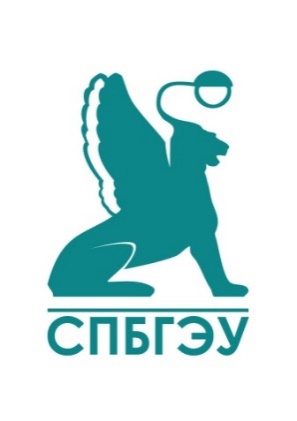 федеральное государственное бюджетное образовательное учреждениевысшего образования«САНКТ-ПЕТЕРБУРГСКИЙ ГОСУДАРСТВЕННЫЙ ЭКОНОМИЧЕСКИЙУНИВЕРСИТЕТ»(СПбГЭУ)Индивидуальное заданиена практическую подготовку  производственная практика (научно-исследовательская работа)Обучающегося           4		   __________________________________________(курс обучения)				                                     (Ф.И.О. полностью)Направление:       38.03.05 «Бизнес-информатика»Направленность: Деловая аналитикаТема ВКР: ______________________-____________________________________________(заполняется в случае прохождении преддипломной практики)_________________________________________________________________________________Наименование организации прохождения практической подготовки____________________________________________________________________________________________________Сроки практической подготовки  04.04.2023 г. – 17.04.2023 г.Руководитель по практической подготовке от СПбГЭУПуха Геннадий Пантелеевич 					профессор(Ф.И.О. полностью) 						(Должность)Совместный рабочий графикс указанием видов работ, связанных с будущей профессиональной деятельностьюС заданием ознакомлен(а) _____________________________________________(подпись обучающегося)Руководитель по практической подготовке от СПбГЭУ_____________________________                                   Г.П. Пуха(Подпись)						 (Расшифровка)Руководитель по практической подготовке от профильной организации_____________________________                              ______________________(Подпись)						 (Расшифровка)________________________________________________________________________________Обучающийся прошел инструктаж по ознакомлению с требованиями охраны труда, техники безопасности, пожарной безопасности, а также с правилами внутреннего распорядка. Вводный инструктаж и инструктаж на рабочем месте пройдены с оформлением установленной документации.Руководитель по практической подготовке от организации/профильной организации назначен приказом № _____ дата ________ и соответствует требованиям трудового законодательства Российской Федерации о допуске к педагогической деятельности._______________________________________________________________________						(Ф.И.О. должность)___________________________________ (подпись)СОГЛАСОВАНО: Руководитель по практической подготовке от профильной организации________________________________________(Ф.И.О., должность)_______________________________________(подпись)«21» марта 2023 г.М.П.УТВЕРЖДАЮ:Заведующий кафедрой информационных систем и технологийКоршунов Игорь Львович                  (Ф.И.О.)_________________________________________(подпись)« 21 » марта 2023 г.№ п/пПеречень заданий, подлежащих разработкеКалендарные сроки(даты выполнения)1.Производственная практика (научно-исследовательская работа)  04.04.2023 г. – 17.04.2023 г.1.1Ознакомиться с научной проблематикой организации04.04.2023 – 06.04.20231.2Ознакомиться с источниками научно-технической информации (НТИ) организации07.04.2023  – 09.04.20231.3Осуществить поиск и сбор НТИ на тему ВКР10.04.2023 – 12.04.20231.4Провести анализ НТИ на тему ВКР13.04.2023 – 14.04.20231.5Составить список литературы для ВКР15.04.2023 – 17.04.2023